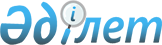 О внесении изменений в решение районного маслихата от 23 декабря 2009 года № 4С21-2 "О бюджете района на 2010-2012 годы"
					
			Утративший силу
			
			
		
					Решение Егиндыкольского районного маслихата Акмолинской области от 26 июня 2010 года № 4С26-1. Зарегистрировано Управлением юстиции Егиндыкольского района Акмолинской области 10 августа 2010 года № 1-8-98. Утратило силу - решением Егиндыкольского районного маслихата Акмолинской области от 20 мая 2011 года № 4С-33-1

      Сноска. Утратило силу - решением Егиндыкольского районного маслихата Акмолинской области от 20.05.2011 № 4С-33-1

      В соответствии с пунктом 2 статьи 106 Бюджетного кодекса Республики Казахстан от 4 декабря 2008 года, подпунктом 1 пункта 1 статьи 6 Закона Республики Казахстан от 23 января 2001 года «О местном государственном управлении и самоуправлении в Республике Казахстан» районный маслихат РЕШИЛ:



      1.Внести в решение Егиндыкольского районного маслихата «О бюджете района на 2010-2012 годы» от 23 декабря 2009 года № 4С21-2 (зарегистрированное в Реестре государственной регистрации нормативных правовых актов № 1-8-90, опубликованное 8 марта 2010 года в районной газете «Шұғыла – Целинная нива») следующие изменения:



      в подпункте 1 пункта 1:

      цифры «1199616,2» заменить цифрами «1198963,2»;

      цифры «1125116,2» заменить цифрами «1124463,2»;

      в подпункте 2 пункта 1:

      цифры «1206826,7» заменить цифрами «1206173,7»;



      в пункте 7:

      цифры «18514,2» заменить цифрами «17861,2»;

      цифры «8915» заменить цифрами «8262»;

      цифры «1569» заменить цифрами «1546»;

      строку «630 тысяч тенге – на оплату за учебу в колледжах студентам из малообеспеченных, многодетных семей и семей сельской местности;» исключить.



      2.Приложение 1 к решению районного маслихата «О бюджете района на 2010-2012 годы» от 23 декабря 2009 года № 4С21-2 (зарегистрированное в Реестре государственной регистрации нормативных правовых актов № 1-8-90, опубликованное 8 марта 2010 года в районной газете «Шұғыла – Целинная нива») изложить в новой редакции согласно приложения 1 к настоящему решению.



      3.Настоящее решение вступает в силу со дня государственной регистрации в Управлении юстиции Егиндыкольского района и вводится в действие с 1 января 2010 года.      Председатель сессии

      районного маслихата                        Г.Хамзина      Секретарь районного

      маслихата                                  Р. Муллаянов      СОГЛАСОВАНО      Исполняющий обязанности

      акима Егиндыкольского района               К.Шинтемиров      СОГЛАСОВАНО      Начальник государственного

      учреждения «Отдел экономики

      и бюджетного планирования

      Егиндыкольского района»                    С.Придан

Приложение 1 к решению

Егиндыкольского районного маслихата

от 26 июля 2010 года № 4С26-1

Приложение 1 к решению

Егиндыкольского районного маслихата

от 23 декабря 2009 года № 4С21-2 Бюджет района на 2010 год
					© 2012. РГП на ПХВ «Институт законодательства и правовой информации Республики Казахстан» Министерства юстиции Республики Казахстан
				категориякатегориякатегориякатегорияСуммаклассклассклассСуммаподклассподклассСуммаI. Доходы1198963,21Налоговые поступления6875401Подоходный налог39222Индивидуальный подоходный налог392203Социальный налог471531Социальный налог4715304Hалоги на собственность115851Hалоги на имущество34683Земельный налог6554Hалог на транспортные средства35625Единый земельный налог390005Внутренние налоги на товары, работы и услуги57432Акцизы2513Поступления за использование природных и других ресурсов18044Сборы за ведение предпринимательской и профессиональной деятельности368808Обязательные платежи, взимаемые за совершение юридически значимых действий и (или) выдачу документов уполномоченными на то государственными органами или должностными лицами 3511Государственная пошлина3512Неналоговые поступления279001Доходы от государственной собственности1205Доходы от аренды имущества, находящегося в государственной собственности12002Поступления от реализации товаров (работ, услуг) государственными учреждениями, финансируемыми из государственного бюджета 701Поступления от реализации товаров (работ, услуг) государственными учреждениями, финансируемыми из государственного бюджета 7004Штрафы, пеня, санкции, взыскания, налагаемые государственными учреждениями, финансируемыми из государственного бюджета, а также содержащимися и финансируемыми из бюджета (сметы расходов) Национального Банка Республики Казахстан 24551Штрафы, пеня, санкции, взыскания, налагаемые государственными учреждениями, финансируемыми из государственного бюджета, а также содержащимися и финансируемыми из бюджета (сметы расходов) Национального Банка Республики Казахстан, за исключением поступлений от организаций нефтяного сектора 245506Прочие неналоговые поступления1451Прочие неналоговые поступления1453Поступления от продажи основного капитала295603Продажа земли и нематериальных активов29561Продажа земли29564Поступления трансфертов 1124463,202Трансферты из вышестоящих органов государственного управления1124463,2Функциональная группаФункциональная группаФункциональная группаФункциональная группаФункциональная группасуммаФункциональная подгруппаФункциональная подгруппаФункциональная подгруппаФункциональная подгруппасуммаАдминистратор бюджетных программАдминистратор бюджетных программАдминистратор бюджетных программсуммаПрограммаПрограммасуммаНаименованиесуммаII. Затраты1206173,701Государственные услуги общего характера110634,51Представительные, исполнительные и другие органы, выполняющие общие функции государственного управления94092,4112Аппарат маслихата района (города областного значения)10681,9001Услуги по обеспечению деятельности маслихата района (города областного значения)10681,9122Аппарат акима района (города областного значения)31947,5001Услуги по обеспечению деятельности акима района

(города областного значения)31947,5123Аппарат акима района в городе, города районного значения, поселка, аула (села), аульного (сельского) округа51463001Услуги по обеспечению деятельности акима района в городе, города районного значения, поселка, аула (села), аульного (сельского) округа50608023Материально-техническое оснащение государственных органов8552Финансовая деятельность8606452Отдел финансов района (города областного значения)8606001Услуги по реализации государственной политики в области исполнения бюджета района (города областного значения) и управления коммунальной собственностью района (города областного значения)8230003Проведение оценки имущества в целях налогообложения135004Организация работы по выдаче разовых талонов и обеспечение полноты сбора сумм от реализации разовых талонов2415Планирование и статистическая деятельность7936,1453Отдел экономики и бюджетного планирования района (города областного значения)7936,1001Услуги по реализации государственной политики в области формирования и развития экономической политики, системы государственного планирования и управления района (города областного значения)7936,102Оборона3181Военные нужды318122Аппарат акима района (города областного значения)318005Мероприятия в рамках исполнения всеобщей воинской обязанности31803Общественный порядок, безопасность, правовая, судебная, уголовно-исполнительная деятельность2161Правоохранительная деятельность216458Отдел жилищно-коммунального хозяйства, пассажирского транспорта и автомобильных дорог района (города областного значения)216021Обеспечение безопасности дорожного движения в населенных пунктах21604Образование3530731Дошкольное воспитание и обучение15647464Отдел образования района (города областного значения)15647009Обеспечение деятельности организаций дошкольного воспитания и обучения156472Начальное, основное среднее и общее среднее образование300309464Отдел образования района (города областного значения)300309003Общеобразовательное обучение3003099Прочие услуги в области образования37117464Отдел образования района (города областного значения)37117001Услуги по реализации государственной политики на местном уровне в области образования 6041004Информатизация системы образования в государственных учреждениях образования района (города областного значения)2000005Приобретение и доставка учебников, учебно-методических комплексов для государственных учреждений образования района (города областного значения)4076011Капитальный, текущий ремонт объектов образования в рамках реализации стратегии региональной занятости и переподготовки кадров2500006Социальная помощь и социальное обеспечение349802Социальная помощь27307451Отдел занятости и социальных программ района (города областного значения)27307002Программа занятости8547004Оказание социальной помощи на приобретение топлива специалистам здравоохранения, образования, социального обеспечения, культуры и спорта в сельской местности в соответствии с законодательством Республики Казахстан2163005Государственная адресная социальная помощь1045006Жилищная помощь632007Социальная помощь отдельным категориям нуждающихся граждан по решениям местных представительных органов4000010Материальное обеспечение детей-инвалидов, воспитывающихся и обучающихся на дому198014Оказание социальной помощи нуждающимся гражданам на дому3897016Государственные пособия на детей до 18 лет1529017Обеспечение нуждающихся инвалидов обязательными гигиеническими средствами и предоставление услуг специалистами жестового языка, индивидуальными помощниками в соответствии с индивидуальной программой реабилитации инвалида1704020Выплата единовременной материальной помощи участникам и инвалидам Великой Отечественной войны, а также лицам, приравненным к ним, военнослужащим, в том числе уволенным в запас (отставку), проходившим военную службу в период с 22 июня 1941 года по 3 сентября 1945 года в воинских частях, учреждениях, в военно-учебных заведениях, не входивших в состав действующей армии, награжденным медалью «За победу над Германией в Великой Отечественной войне 1941-1945 гг.» или медалью «За победу над Японией», проработавшим (прослужившим) не менее шести месяцев в тылу в годы Великой Отечественной войны к 65-летию Победы в Великой Отечественной войне35929Прочие услуги в области социальной помощи и социального обеспечения7673451Отдел занятости и социальных программ района (города областного значения)7673001Услуги по реализации государственной политики на местном уровне в области обеспечения занятости и реализации социальных программ для населения7601011Оплата услуг по зачислению, выплате и доставке пособий и других социальных выплат7207Жилищно-коммунальное хозяйство22735,51Жилищное хозяйство17168,5458Отдел жилищно-коммунального хозяйства, пассажирского транспорта и автомобильных дорог района (города областного значения)500003Организация сохранения государственного жилищного фонда500467Отдел строительства района (города областного значения)16668,5003Строительство и (или) приобретение жилья государственного коммунального жилищного фонда14512,9004Развитие, обустройство и (или) приобретение инженерно-коммуникационной инфраструктуры2155,63Благоустройство населенных пунктов5567123Аппарат акима района в городе, города районного значения, поселка, аула (села), аульного (сельского) округа5567008Освещение улиц населенных пунктов3292009Обеспечение санитарии населенных пунктов927010Содержание мест захоронений и погребение безродных353011Благоустройство и озеленение населенных пунктов99508Культура, спорт, туризм и информационное пространство40557,11Деятельность в области культуры11967455Отдел культуры и развития языков района (города областного значения)11967003Поддержка культурно-досуговой работы119672Спорт1700465Отдел физической культуры и спорта района (города областного значения)1700006Проведение спортивных соревнований на районном (города областного значения) уровне404007Подготовка и участие членов сборных команд района (города областного значения) по различным видам спорта на областных спортивных соревнованиях12963Информационное пространство13746455Отдел культуры и развития языков района (города областного значения)11034006Функционирование районных (городских) библиотек10137007Развитие государственного языка и других языков народа Казахстана897456Отдел внутренней политики района (города областного значения)2712002Услуги по проведению государственной информационной политики через газеты и журналы 27129Прочие услуги по организации культуры, спорта, туризма и информационного пространства13144,1455Отдел культуры и развития языков района (города областного значения)4233,1001Услуги по реализации государственной политики на местном уровне в области развития языков и культуры4233,1456Отдел внутренней политики района (города областного значения)5142001Услуги по реализации государственной политики на местном уровне в области информации, укрепления государственности и формирования социального оптимизма граждан4642003Реализация региональных программ в сфере молодежной политики500465Отдел физической культуры и спорта района (города областного значения)3769001Услуги по реализации государственной политики на местном уровне в сфере физической культуры и спорта376910Сельское, водное, лесное, рыбное хозяйство, особо охраняемые природные территории, охрана окружающей среды и животного мира, земельные отношения290055,21Сельское хозяйство10727,7453Отдел экономики и бюджетного планирования района (города областного значения)2136099Реализация мер социальной поддержки специалистов социальной сферы сельских населенных пунктов за счет целевого трансферта из республиканского бюджета2136462Отдел сельского хозяйства района (города областного значения)5482,3001Услуги по реализации государственной политики на местном уровне в сфере сельского хозяйства5482,3473Отдел ветеринарии района (города областного значения)3109,4001Услуги по реализации государственной политики на местном уровне в сфере ветеринарии2672,4004Материально-техническое оснащение государственных органов190007Организация отлова и уничтожения бродячих собак и кошек2472Водное хозяйство270356,2467Отдел строительства района (города областного значения)270356,2012Развитие объектов водного хозяйства270356,26Земельные отношения5403,3463Отдел земельных отношений района (города областного значения)5403,3001Услуги по реализации государственной политики в области регулирования земельных отношений на территории района (города областного значения)3902,3004Организация работ по зонированию земель15019Прочие услуги в области сельского, водного, лесного, рыбного хозяйства, охраны окружающей среды и земельных отношений3568473Отдел ветеринарии района (города областного значения)3568011Проведение противоэпизоотических мероприятий356811Промышленность, архитектурная, градостроительная и строительная деятельность6821,92Архитектурная, градостроительная и строительная деятельность6821,9467Отдел строительства района (города областного значения)3672001Услуги по реализации государственной политики на местном уровне в области строительства3672468Отдел архитектуры и градостроительства района (города областного значения)3149,9001Услуги по реализации государственной политики в области архитектуры и градостроительства на местном уровне 3149,912Транспорт и коммуникации3249791Автомобильный транспорт304979123Аппарат акима района в городе, города районного значения, поселка, аула (села), аульного (сельского) округа13397013Обеспечение функционирования автомобильных дорог в городах районного значения, поселках, аулах (селах), аульных (сельских) округах13397458Отдел жилищно-коммунального хозяйства, пассажирского транспорта и автомобильных дорог района (города областного значения)291582023Обеспечение функционирования автомобильных дорог2915829Прочие услуги в сфере транспорта и коммуникаций20000123Аппарат акима района в городе, города районного значения, поселка, аула (села), аульного (сельского) округа10000020Ремонт и содержание автомобильных дорог населенных пунктов в рамках реализации стратегии региональной занятости и переподготовки кадров 10000458Отдел жилищно-коммунального хозяйства, пассажирского транспорта и автомобильных дорог района (города областного значения)10000008Ремонт и содержание автомобильных дорог районного значения, улиц городов и населенных пунктов в рамках реализации стратегии региональной занятости и переподготовки кадров1000013Прочие9225,53Поддержка предпринимательской деятельности и защита конкуренции4219469Отдел предпринимательства района (города областного значения)4219001Услуги по реализации государственной политики на местном уровне в области развития предпринимательства и промышленности 4181003Поддержка предпринимательской деятельности389Прочие5006,5452Отдел финансов района (города областного значения)1112012Резерв местного исполнительного органа района (города областного значения) 1112458Отдел жилищно-коммунального хозяйства, пассажирского транспорта и автомобильных дорог района (города областного значения)3894,5001Услуги по реализации государственной политики на местном уровне в области жилищно-коммунального хозяйства, пассажирского транспорта и автомобильных дорог 3894,515Трансферты125781Трансферты12578452Отдел финансов района (города областного значения)12578006Возврат неиспользованных (недоиспользованных) целевых трансфертов11020Целевые текущие трансферты в вышестоящие бюджеты в связи с изменением фонда оплаты труда в бюджетной сфере12567III. Чистое бюджетное кредитование15134Бюджетные кредиты1513410Сельское, водное, лесное, рыбное хозяйство, особо охраняемые природные территории, охрана окружающей среды и животного мира, земельные отношения151341Сельское хозяйство15134453Отдел экономики и бюджетного планирования района (города областного значения)15134006Бюджетные кредиты для реализации мер социальной поддержки специалистов социальной сферы сельских населенных пунктов1513405Погашение бюджетных кредитов0О1Погашение бюджетных кредитов01Погашение бюджетных кредитов, выданных из государственного бюджета0Погашение бюджетных кредитов, выданных из местного бюджета физическим лицам0IV. Сальдо по операциям с финансовыми активами-100Приобретение финансовых активов013Прочие09Прочие0452Отдел финансов района (города областного значения)0014Формирование или увеличение уставного капитала юридических лиц006Поступления от продажи финансовых активов государства100О1Поступления от продажи финансовых активов государства1001Поступления от продажи финансовых активов внутри страны10005Поступления от продажи коммунальных государственных учреждений и государственных предприятий в виде имущественного комплекса, иного государственного имущества, находящегося в оперативном управлении или хозяйственном введении коммунальных государственных предприятий100V. Дефицит (профицит) бюджета -22244,5VI. Финансирование дефицита (использование профицита) бюджета 22244,507Поступления займов151341Внутренние государственные займы151342Договоры займа1513403Займы, получаемые местным исполнительным органом

района (города областного значения)1513408Используемые остатки бюджетных средств7110,51Остатки бюджетных средств7110,51Свободные остатки бюджетных средств7110,501Свободные остатки бюджетных средств7110,5